Предварительное информирование граждан и юридических лиц о планируемой хозяйственной и иной деятельностиОбъект: «Реконструкция фармацевтического склада под производство лекарственных препаратов по адресу: г. Витебск, ул. Максима Горького, 42Д-4»План-график работ по проведению оценки воздействия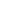 *заполняется в случае, если планируемая хозяйственная и иная деятельность может оказывать трансграничное воздействие.Сведения о планируемой деятельности.Заказчик планируемой деятельности: ООО «Рубикон»Юридический адрес: 210002, Республика Беларусь, 210002 г. Витебск, ул. М. Горького 62 БПочтовый адрес: 210002, Республика Беларусь, 210002 г. Витебск, ул. М. Горького 62 БЭлектронный адрес: secretar@rubikon.byТел: +375 (212) 36-47-77Факс: +375 (212) 36-37-06Цель реконструкции производственного корпуса – увеличение объемов производства современных отечественных ветеринарных лекарственных средств, удовлетворяющих всем требованиям эффективности и безопасности.В рамках реализации проекта «Реконструкция складского комплекса и производственного здания» предусматривается реконструкция существующего здания по адресу г. Витебск, ул. Максима Горького, 42Д-4 с организацией:3 этаж: склад готовой продукции медицинских лекарственных средств;4 этаж: производство ветеринарных лекарственных средств.Производство ветеринарных лекарственных средств предусматривает организацию производственных участков: участок по производству инъекционных форм; участок по производству таблеток и гранулятов; участок по производству не стерильных суспензий и растворов; участок по производству не стерильных суспензий для интерацистерального введения; участок производства порошков.Вместимость склада готовой продукции медицинских лекарственных средств:- складские помещения готовой продукции 1352 паллеты;- холодильные камеры: 48 паллет.Расчетная годовая производственная программа с разделением по проектируемым участкам (штук/год):- участок по производству инъекционных форм: флакон 100 мл – 250 000; флакон 10 и 20 мл – 250 000; порошок для инъекций (асептическое наполнение) – 50 000;- участок по производству таблеток и гранулятов: таблетки – 20 000 000; пакет 0,15 – 1,0 кг – 60 000;- участок по производству не стерильных суспензий и растворов: флакон 1000 мл – 70 000; флакон 100 мл – 30 000; флакон 10 мл – 200 000;- участок по производству не стерильных суспензий для интерацистерального введения: шприц 10 мл – 1 500 000;- участок производства порошков: пакет 0,25 – 0,5 кг – 70 000; пакет 1,0 кг – 100 000; пакет 25 кг – 5 000. Проектируемое производство не предполагает синтез субстанций, АФИ, других химических веществ. В составе технологических процессов производства отсутствуют химические превращения и/или биологические процессы, исключительно смешивание готовых субстанций и/или растворение готовых субстанций в воде очищенной или инъекционной с последующей формуляцией и фасовкой (в зависимости от утвержденной первичной упаковки препарата, согласно DMF). Технологические процессы повышенной опасности – отсутствуют в проектируемом производстве. Сырьевая база, промежуточные продукты, отходы и готовая продукция производства не представляют повышенной опасности ни для работников проектируемого объекта, ни для окружающих.Инженерные системы:- электроснабжение (электрическая энергия 0,4кВ);- теплоснабжение (тепловая энергия в сетевой воде на нужды отопления, вентиляции и горячего водоснабжения, пара на нужды обработки воздуха, чистого пара на технологические нужды);- водоснабжение: водопровод хоз-бытовой и противопожарный; водопровод подготовленной воды (очищенная и для инъекций); - водоотведение: канализация хоз-бытовая; канализация производственная; канализация дождевая.- воздухоснабжение (сжатый воздух 0,8 МПа, сжатый азот 0,6 МПа).Проектом предусматривается установка очистки производственных сточных вод в контейнерном исполнении производительностью 7,6 м3/час.Штатное расписание. Предлагается следующее предварительное (по объектам-аналогам) штатное расписание для основных участков и локаций объекта:- руководство, ИТР: 14 человек;- участок по производству инъекционных форм: 24 человека;- участок по производству нестерильных суспензий и растворов: 16 человек;- участок по производству нестерильных суспензий для интрацистерального введения: 12 человек;- участок по производству таблеток и гранулятов: 20 человек;- участок производства порошков: 14 человек;- вспомогательные службы: 9 человек; - склад: 9 человек.Итого: 129 человек.Режим работы. 3 этаж: фармацевтический склад: 2 смены / 7 часов / 250 дней в году.4 этаж: производство лекарственных препаратов: 2 смены / 7 часов / 250 дней в году.В рамках проведения оценки воздействия на окружающую среду планируемой деятельности были рассмотрены альтернативные варианты.Вариант 1. Увеличение объемов производства за счет расширения территории существующей производственной площадки по адресу: г. Витебск, ул. Терешковой, 13в.Реализация данного варианта не представляется возможной на основании градостроительного анализа.Вариант 2. Реконструкция существующего складского здания по адресу: г. Витебск, ул. Максима Горького, 42Д-4.Размещение планируемого производства лекарственных препаратов в границах существующего складского здания принципиально возможно, по причине достаточности необходимых площадей, наличия на смежной территории свободных земель для размещения необходимых для производственного процесса локальных очистных сооружений.В соответствии с регламентами генерального плана города Витебска, утвержденного Указом Президента Республики Беларусь от 28 июля 2003 г. № 332 «Об утверждении генеральных планов городов Бреста, Витебска, Гомеля, Гродно и Могилева» (в редакции Указа Президента Республики Беларусь от 14 декабря 2016 г. № 453 «О внесении изменений и дополнений в Указ Президента Республики Беларусь»), тип функциональной зоны территории, на которой размещается объект строительства определен как – производственная «П», подтип – «П-1», вид – промышленная.Вариант 3. «Нулевой вариант» - отказ от строительства объекта.Отказ от строительства объекта приведет к необходимости дальнейшего замещения объемов ветеринарных лекарственных препаратов за счет импорта.Приоритетным вариантом среди рассматриваемых альтернатив является Вариант 2. Реконструкция существующего складского здания по адресу: г. Витебск, ул. Максима Горького, 42Д-4. Выбор данного варианта позволит увеличить объемы производства современных отечественных ветеринарных лекарственных средств, удовлетворяющих всем требованиям эффективности и безопасности. 